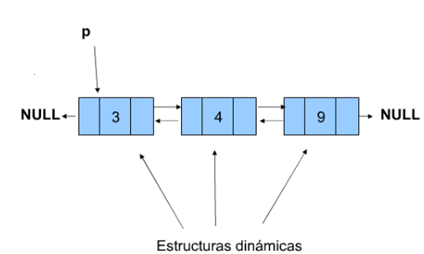 DEFINICION DE LA CLASE NODOPublic class NodoDoble()    Object Valor;    NodoDoble próximo;    NodoDoble  anterior;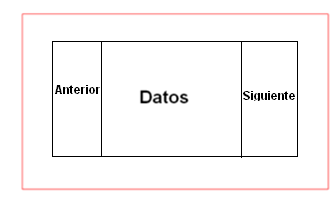 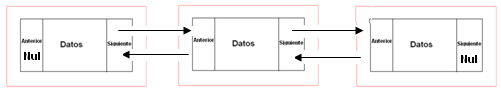 Cuando se crea el principio de la lista Crea Nodo P( Object Dato)P.Anterior = Null;P.Siguiente= Null;P.Dato =Dato;Insertar al Principio de la Lista Doblemente enlazada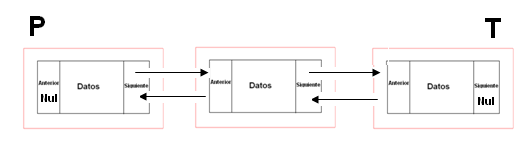 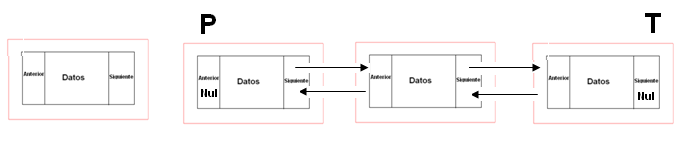 Crea Q (Object Dato)Q. Dato= Dato;Q.Siguiente=P;P.Anterior=Q;Q.Anterior=Null;P=Q;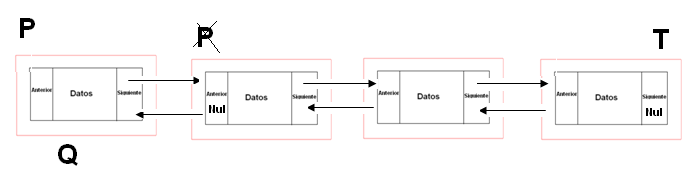 Insertar al Final de Lista Doblemente Enlazada.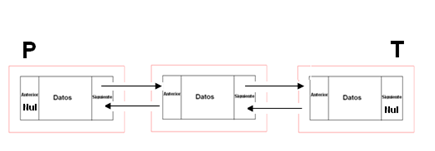 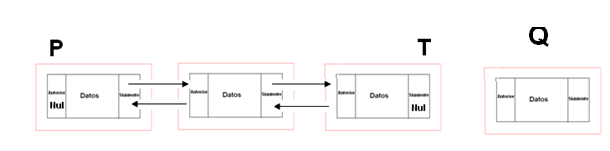 Crea Q (Object Dato)Q.Dato= Dato;T.Siguiente=Q;Q.Anterior=T;Q.Siguiente=Null;T=Q;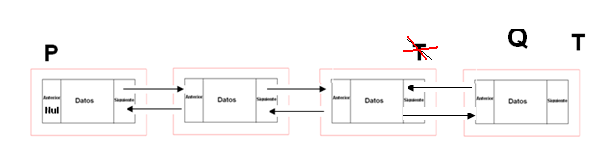 ¿Qué son las listas doblemente enlazadas? y ¿Cuál es su importancia?
Una lista doble , ó doblemente ligada es una colección de nodos en la cual cada nodo tiene dos punteros, uno de ellos apuntando a su predecesor (li) y otro a su sucesor (ld). Por medio de estos punteros se podrá avanzar o retroceder a través de la lista, según se tomen las direcciones de uno u otro puntero.Existen dos tipos de listas doblemente ligadas: 
• Listas dobles lineales. En este tipo de lista doble, tanto el puntero izquierdo del primer nodo como el derecho del último nodo apuntan a NIL o NULL. 
• Listas dobles circulares. En este tipo de lista doble, el puntero izquierdo del primer nodo apunta al último nodo de la lista, y el puntero derecho del último nodo apunta al primer nodo de la lista. 
Importancia:
 Nos permite almacenar datos de una forma organiza
 Es una estructura TDA dinámica
 cada nodo de la lista doblemente enlazada contiene dos punteros, de forma que uno apunta al siguiente nodo y el otro al predecesor.( permite que se pueda recorrer la lista en ambos sentidos)